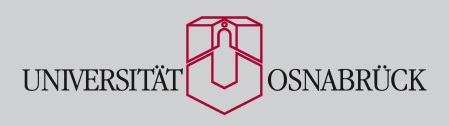 International OfficeBewerbung um ein Mobilitätsstipendium für

 einen Studien- bzw. Forschungsaufenthalt im Ausland
 in Praktikum im Ausland
 Sprach-/ Fachkurse im Ausland (nur im Rahmen von „PROMOS“)

im   Wintersemester 201     _/     __         im Sommersemester 201     _

von      (Tag/Monat/Jahr) bis      (Tag/Monat/Jahr)


Zieluniversität:      

bzw. Praktikumsgeber:      Persönliche DatenName, Vorname      Geburtsdatum      	Geburtsort      Geschlecht     w     m     d	Staatsangehörigkeit      Familienstand      SemesteradresseName, Vorname       Straße      	Postleitzahl, Ort      gültig bis:       Tel.      	E-Mail      HeimatadresseName, Vorname       Straße       	Postleitzahl, Ort      Tel.      	E-Mail       Derzeitiger Studiengang:Fachsemester:      	Hochschulsemester:      

Abitur (Jahr, Ort, Durchschnittsnote):      Waren Sie bereits in anderen Studiengängen eingeschrieben?     Ja        Nein 
Wenn ja:      Studiengang      	Hochschule      	von/bis      Abgelegte Prüfungen bzw. vor Antritt des Auslandsaufenthalts noch beabsichtigte Prüfungen/voraussichtlicher Prüfungstermin
Bisherige Auslandsaufenthalte (Ort, Art und Dauer des jeweiligen Aufenthaltes):Praktische und/oder berufliche Erfahrungen:Ehrenamtliche Tätigkeiten (soziales, kulturelles bzw. politisches Engagement):Haben Sie sich um andere Stipendien/ Zuschüsse/ andere Austauschprogramme beworben? Ja            Nein Wenn ja, welche:      Erhalten Sie anderweitige Vergütungen (z.B. Gehalt etc.)?Ja            Nein Wenn ja, welche und in welcher Höhe (monatlich):      Sind Sie Stipendiat einer Stiftung?                 Ja       Nein Wenn ja, welches Stipendium und in welcher Höhe (monatlich): 
Sind Sie BAFöG-Empfänger/in?                       Ja       Nein Werden Sie Auslands-BAFöG beantragen?   Ja       Nein Voraussichtliche Kosten des Auslandsaufenthaltes:Studiengebühren:      Reisekosten:      Lebenshaltungskosten:      Sonstige Kosten:      Sonstige Bemerkungen:Hiermit bestätige ich die Richtigkeit der oben gemachten Angaben. Falls Sie für ein Mobilitätsstipendium ausgewählt werden, verpflichten Sie sich, einen Bericht über Ihren Aufenthalt anzufertigen und diesen innerhalb von 4 Wochen nach Rückkehr beim International Office einzureichen. Außerdem wird erwartet, dass Sie als Ansprechpartner/in für interessierte Studierende und für Informationsveranstaltungen zur Verfügung stehen.Ort, DatumUnterschrift ……………………………………………………………………………………Anlagen:- Online-Bewerbung (Papierausdruck)- Lebenslauf (tabellarisch oder ausformuliert)- Motivationsschreiben und Begründung der Hochschulwahl bzw. Begründung der Praktikumswahl - Gutachten einer Hochschullehrerin/eines Hochschullehrers (nicht bei Sprachkursen im Rahmen von PROMOS)- Nachweis über Sprachkenntnisse (nicht bei Basis-Sprachkursen im Rahmen von PROMOS)- Zulassung der ausländischen Hochschule bzw. Zusage des ausländischen Praktikumsgebers/ des Kursveranstalters- Nachweis über bisherige Studienleistungen (Transcript of Records, ggf. Zeugnisse/Urkunden (z. B. Bachelor-Urkunde)StudienfachArt der PrüfungDatumNote